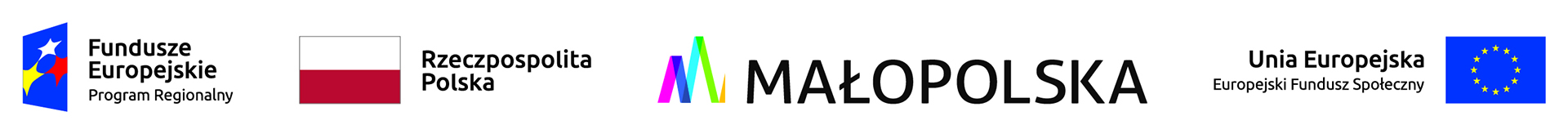 Załącznik nr 2 do zapytanie ofertowego nr GOPS.271-II-4/2018 z dnia 14 września 2018r. 
…………..……………..……, dnia ………………. r.FORMULARZ OFERTYNazwa Wykonawcy: ………………………………………………………………………..……………………………………………………………………………………………….Adres Wykonawcy: …………………………………………………………………………................................................................................................................................................Adres korespondencyjny Wykonawcy (wypełnić jeśli inny niż wskazany powyżej): ……………………………………………………………………………………………………………………………………………………………………………………………….Imię i Nazwisko osoby upoważnionej do złożenia oferty ze strony Wykonawcy: ………………………………………………………………………………..……………Telefon kontaktowy Wykonawcy: ………………………………………………………….Adres poczty elektronicznej (e-mail): ………………………………………………………NIP: ………………………………………….1. Oferuję wykonanie przedmiotu zamówienia - dostawa mebli dla placówki wsparcia dziennego dla dzieci i młodzieży w ramach projektu pn. „Placówka wsparcia dziennego dla dzieci i młodzieży z terenu gminy wiejskiej Gorlice „Feniks” o nr RPMP.09.02.01-12-0356/17, realizowanego w ramach Regionalnego Programu Operacyjnego Województwa Małopolskiego na lata 2014 - 2020 współfinansowanego z Europejskiego Funduszu Społecznego w ramach Poddziałanie 9.2.1. Usługi społeczne i zdrowotne w regionie Typ projektu: C. wsparcie dla tworzenia i/lub działalności placówek wsparcia dziennego dla dzieci i młodzieży, za kwotę:	…………………………. zł, słownie: …………..…………………………………………………….…………………………, 2. Zobowiązuję się do realizacji przedmiotu zamówienia w terminie: do 6 tygodni od dnia podpisania umowy.3. Akceptuję warunki płatności: przelew na wskazany rachunek bankowy, w ciągu 30 dni od daty odebrania zamówienia przez Zamawiającego, na podstawie protokołu zdawczo – odbiorczego, 4. Zapewniam …… miesięczną gwarancję jakości na dostarczone meble. 2. OŚWIADCZENIA:Oświadczam, że zapoznałem się z treścią zapytania ofertowego, w szczególności z opisem przedmiotu zamówienia i nie wnoszę do niego zastrzeżeń.Oświadczam, że spełniam warunki udziału w postępowaniu. Oświadczam, że posiadam uprawnienia do wykonywania działalności lub czynności, jeżeli ustawy nakładają obowiązek posiadania takich uprawnień.Oświadczam, że dysponuję odpowiednim potencjałem technicznym i kadrowym do wykonania przedmiotu zamówienia.Oświadczam, że dostarczony przeze mnie przedmiot zamówienia będzie fabrycznie nowy, nieużywany, kompletny, pozbawiony wad, a także będzie posiadał niezbędne certyfikaty, atesty bezpieczeństwa oraz przeznaczenie do użytku przez dzieci.Zobowiązuję się do złożenia (zmontowania) dostarczonych mebli i rozmieszczenia ich 
w pomieszczeniach placówki, wskazanych przez pracowników Zamawiającego. Ponadto, zobowiązuję się do posprzątania pomieszczeń po montażu i rozmieszczeniu mebli oraz wykonania wszelkich innych dodatkowych prac niezbędnych do prawidłowej realizacji zamówienia. Oświadczam, że w przypadku wyboru mojej oferty jako najkorzystniejszej zobowiązuję się do zawarcia umowy na realizację niniejszej usługi na zasadach i warunkach opisanych 
w zapytaniu ofertowym, które stanowić będzie załącznik do umowy.Oświadczam iż akceptuję, że Zamawiający zastrzega sobie prawo do unieważnienia postępowania.Oświadczam, że nie jestem powiązany/a osobowo lub kapitałowo z Zamawiającym, 
tj. Gminą Gorlice  - Gminnym Ośrodkiem Pomocy Społecznej w Gorlicach, z siedzibą przy ul. Łukasiewicza 6, 38 – 300 Gorlice.Przez powiązania kapitałowe lub osobowe rozumie się wzajemne powiązania między Zamawiającym lub osobami upoważnionymi do zaciągania zobowiązań w imieniu Zamawiającego lub osobami wykonującymi w imieniu Zamawiającego czynności związane 
z przygotowaniem i przeprowadzeniem procedury wyboru Wykonawcy a Wykonawcą, polegające w szczególności na: 1. uczestniczeniu w spółce jako wspólnik spółki cywilnej lub spółki osobowej, 2. posiadaniu co najmniej 10% udziałów lub akcji, 3. pełnieniu funkcji członka organu nadzorczego lub zarządzającego, prokurenta, pełnomocnika, 4. pozostawaniu w związku małżeńskim, w stosunku pokrewieństwa lub powinowactwa w linii prostej, pokrewieństwa lub powinowactwa w linii bocznej do drugiego stopnia lub w stosunku przysposobienia, opieki lub kurateli, 5. pozostawaniu w takim stosunku prawnym lub faktycznym, że może to budzić uzasadnione wątpliwości co do bezstronności tych osób. Oświadczam iż akceptuję fakt, że Zamawiający zastrzega sobie prawo żądania wyjaśnień 
dot. złożonej oferty oraz weryfikacji prawdziwości oświadczeń i danych podanych 
w złożonej przeze mnie ofercie.Jestem świadomy, że niezłożenie wyjaśnień w terminie wyznaczonym przez Zamawiającego
w wyznaczonym terminie, będzie skutkowało odrzuceniem mojej oferty.Integralną część niniejszej oferty stanowią następujące załączniki:………………………………………………………..………………………………………………………..……………………….…………..	(miejscowość, data)   			    ……………………………..…………………………..……/czytelny/-e podpis/-y osoby/osób upoważnionej/-ych
                                                       do składania oświadczeń woli w imieniu Wykonawcy/(pieczęć)/